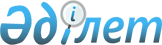 О внесении изменений в постановление Правительства Республики Казахстан от 11 декабря 2001 года № 1613 "Об утверждении Положения о семье в детских деревнях"
					
			Утративший силу
			
			
		
					Постановление Правительства Республики Казахстан от 29 марта 2012 года № 367. Утратило силу постановлением Правительства Республики Казахстан от 7 июня 2022 года № 374.
      Сноска. Утратило силу постановлением Правительства РК от 07.06. 2022 № 374 (вводится в действие по истечении десяти календарных дней после дня его первого официального опубликования).
      Правительство Республики Казахстан ПОСТАНОВЛЯЕТ:
      1. Внести в постановление Правительства Республики Казахстан от 11 декабря 2001 года № 1613 "Об утверждении Положения о семье в детских деревнях" (САПП Республики Казахстан, 2001 г., № 47, ст. 550) следующие изменения:
      преамбулу изложить в следующей редакции:
      "В соответствии с Законом Республики Казахстан от 13 декабря 2000 года "О детских деревнях семейного типа и домах юношества" Правительство Республики Казахстан ПОСТАНОВЛЯЕТ:";
      Положение о семье в детских деревнях, утвержденное указанным постановлением, изложить в новой редакции согласно приложению к настоящему постановлению.
      2. Настоящее постановление вводится в действие со дня первого официального опубликования. Положение
о семье в детских деревнях
1. Общие положения
      1. Настоящее Положение о семье в детских деревнях (далее – Положение) разработано в соответствии с пунктом 3 статьи 11 Закона Республики Казахстан от 13 декабря 2000 года "О детских деревнях семейного типа и домах юношества" (далее – Закон).
      2. Детская деревня состоит из нескольких семей, в каждой из которых проживают и воспитываются от семи до десяти детей-воспитанников в возрасте до восемнадцати лет, а также из домов юношества для проживания в определенный период выпускников детских домов, школ-интернатов для детей-сирот и детей, оставшихся без попечения родителей, и воспитанников детских деревень в возрасте до двадцати трех лет.
      3. Взаимоотношения семьи и администрации детской деревни определяются соответствующим положением об администрации детской деревни, утвержденным уполномоченным органом в области образования.
      4. Семья в детской деревне – круг лиц (мать-воспитатель, воспитанники), связанных личными неимущественными правами и обязанностями, вытекающими из новой формы воспитания детей, призванной способствовать укреплению семейных отношений и привитию навыков к труду, обучению и воспитанию.
      5. Органы опеки и попечительства обязаны оказывать детским деревням семейного типа и домам юношества методическую помощь в образовании и воспитании детей-воспитанников, в лечебно-профилактической и психолого-диагностической работе, а также осуществлять контроль за условиями их содержания, воспитания и образования, давать консультации матерям-воспитателям по психолого-медико-педагогическим вопросам. 2. Права и обязанности матери-воспитателя
      6. Мать-воспитатель назначается на должность приказом руководителя администрации детской деревни семейного типа в результате конкурсного отбора на основании Правил о порядке проведения конкурса на замещение должности матери-воспитателя детской деревни семейного типа, утвержденных уполномоченным органом в области образования.
      7. Права и обязанности матери-воспитателя закрепляются в индивидуальном трудовом договоре, заключаемом ею с администрацией детской деревни.
      Основными обязанностями являются:
      1) воспитывать детей, заботиться об их здоровье, физическом, психическом, нравственном и духовном развитии;
      2) добросовестно исполнять возложенные на нее обязанности по созданию в семье нравственно-духовной и домашней атмосферы;
      3) определять способы воспитания детей с учетом их мнения, мнения администрации детской деревни и рекомендаций органа опеки и попечительства;
      4) выбирать организации образования и формы обучения;
      5) обеспечить условия для получения детьми начального, основного среднего и общего среднего образования;
      6) обеспечивать сохранность переданных ей копий документов, указанных в подпунктах 1), 2), 4), 5), 6), 7), 8), 9), 10), 11) пункта 4 статьи 16 Закона.
      8. На время отпуска, болезни или иного отсутствия, по уважительным причинам функции матери-воспитателя выполняет резервная мать-воспитатель в порядке, установленном законодательством.
      9. Содержание и воспитание детей в семье осуществляется матерью-воспитателем в соответствии с Типовым договором о передаче детей в семью детской деревни, утверждаемым уполномоченным органом в области образования. 3. Подбор детей в семью детской деревни
      10. Подбор детей в семью детской деревни осуществляется матерью-воспитателем с участием представителя администрации детской деревни и на основании направления органа опеки и попечительства.
      При передаче детей в семью детской деревни орган опеки и попечительства руководствуется их интересами.
      Передача детей в семью осуществляется с учетом их мнения и желания матери-воспитателя.
      При передаче в семью детской деревни в интересах детей должны быть учтены их этническое происхождение, принадлежность к определенной религии и культуре, родной язык, возможность обеспечения преемственности в воспитании и образовании.
      11. Братья и сестры должны быть переданы в одну семью, за исключением случаев, когда по медицинским либо другим причинам они не могут воспитываться вместе.
      12. На каждого ребенка, передаваемого в семью детской деревни, органы опеки и попечительства передают администрации детской деревни документы, указанные в подпунктах 1), 2), 3), 4), 5), 6), 7), 8), 9), 10), 11) пункта 4 статьи 16 Закона. 4. Права и обязанности воспитанника
      13. Каждый воспитанник имеет право жить и воспитываться в семье детской деревни до достижения им возраста восемнадцати лет.
      14. Воспитанник имеет право:
      1) на уважение его человеческого достоинства;
      2) на заботу со стороны матери-воспитателя и совместное с ней проживание;
      3) на защиту от злоупотреблений со стороны администрации, а также матери-воспитателя;
      4) выражать свое мнение при решении в семье любого вопроса, затрагивающего его интересы;
      5) быть заслушанным в ходе любого судебного или административного разбирательства, затрагивающего его права и законные интересы.
      15. За воспитанником закрепляется право:
      1) на получение жилища из государственного жилищного фонда, жилище, имущество, полученное им в порядке дарения, наследования по другим законным основаниям;
      2) на доходы, полученные в виде процентов с банковского вклада;
      3) на доходы, полученные от сдачи в наем принадлежащего ему жилища;
      4) на доходы от творческой, профессиональной, трудовой и иной деятельности;
      5) на причитающиеся ему от родителей алименты, а также пособия и другие социальные выплаты в соответствии с законодательством Республики Казахстан.
      16. Учет мнения воспитанника, достигшего возраста десяти лет, обязателен, за исключением случаев, когда это противоречит его интересам, при:
      1) выборе матерью-воспитателем образовательного учреждения и формы обучения;
      2) разрешении матерью-воспитателем вопросов, касающихся семейного воспитания и образования;
      3) рассмотрении судом требований родителей о возврате им ребенка от матери-воспитателя;
      4) отказе судом в удовлетворении иска родителей о восстановлении их в родительских правах;
      5) отказе судом в удовлетворении иска родителей об отмене ограничения их в родительских правах.
      17. При нарушении прав и законных интересов воспитанника, в том числе при невыполнении или ненадлежащем выполнении администрацией детской деревни, а также матерью-воспитателем обязанностей по обеспечению ему условий для содержания, воспитания и получения общего среднего и профессионального образования, либо при злоупотреблении ими своими правами, ребенок вправе самостоятельно обращаться за защитой прав и законных интересов в орган опеки и попечительства, а по достижении возраста четырнадцати лет - в суд.
      18. Возвращение воспитанников в прежнюю семью осуществляется в порядке, установленном Кодексом Республики Казахстан "О браке (супружестве) и семье".
      19. Деятельность семьи в детской деревне организуется в интересах детей и направлена на их социальную защиту, социальную адаптацию.
					© 2012. РГП на ПХВ «Институт законодательства и правовой информации Республики Казахстан» Министерства юстиции Республики Казахстан
				
Премьер-Министр
Республики Казахстан
К. МасимовПриложение
к постановлению Правительства
Республики Казахстан
от 29 марта 2012 года № 367
Утверждено
постановлением Правительства
Республики Казахстан
от 11 декабря 2001 года № 1613